План работы на шестой школьный день 15.04.2023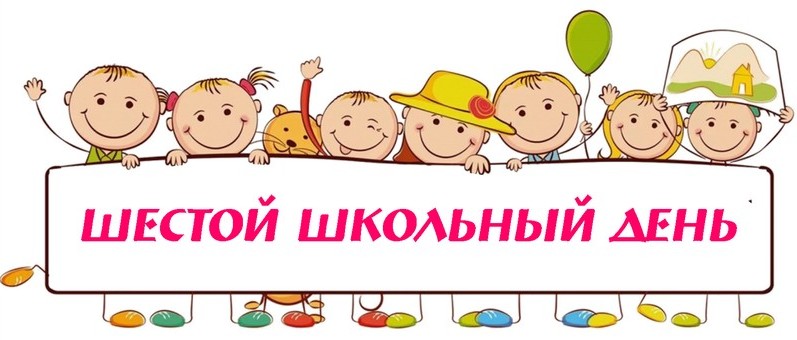 Название объединения по интересамМесто проведенияВремя работы, участникиФ.И.О. педагога«Создание компьютерных игр на языке Scratch»27 каб.9.00 - 13.00Терешко А.Л.«Фотокласс» фотостудия9.15 – 10.50Розин А.Г.«Волейбол»Спортивный зал13.00 – 16.00Олейников И.Н. ОФП с различными видами спортаМаленький зал10.00 – 12.00Белевская Ж.Г.ОФП с различными видами спортаМаленький зал12.05 – 12.50Якович А.В.Интеллектуальные игры6011.30 - 13.10Бобрович А.А.Шахматы6010.00 - 11.30«Фольклор»2412.00 - 14.00Третьякова Л.Ф. «Этикет»52 каб.9. 00 – 13.00Черникович Е.Г. Текстильный дизайн1 каб.12.05 – 13.45Владыко Е.М.ФакультативыФакультативыФакультативыФакультативыМатематика51 каб.9.15 – 10.50Киреева Т.А.Математика41 каб.9.15 – 10.50Пономарева С.В.Математика54 каб.8.25 – 11.40Радюкевич Т.Б.Физика28 каб.10.05 – 13.20Усюкевич О.Д.Химия49 каб.9.15 – 11.00Кулеш Т.Г.История32 каб.8.25 – 11.40Петрикевич В.К.МероприятияМероприятияМероприятияМероприятияВикторина«Путешествие по Солнечной системе»63 каб.9.001А, 1Б классыГрабовская И.С.Дивас С.А.Мастер-класс«Пасхальная корзинка»63 каб.10.001В классФедоренкова Е.А.Круглый стол«Идеологические приоритеты Республики Беларусь в сфере физической культуры и спорта»32 каб.11.00 10А классШирокова О.А.